Obec Mostkovice v souladu s ustanovením § 39 odst. 1 zákona č.128/2000 Sb., o obcích ve znění předpisů pozdějších Zveřejňuje záměr obceč.8/2017ProdatČást pozemku p.č. 973/2 k.ú. Stichovice o výměře v rozsahu do 20 m2, z celkové výměry 55 m 2, jiná plocha, ostatní plocha, zapsaný na LV.č.1 pro obec Mostkovice u Katastrálního úřadu Olomouckého kraje, územní pracoviště Prostějov. Přesná výměra prodávané plochy bude stanovena až po vyhotovení geometrického plánu. Přičemž náklady na sepsání kupní smlouvy, vyhotovení geometrického plánu a správní poplatek spojený s podáním návrhu na vklad vlastnického práva do katastru nemovitostí uhradí kupující. Žádosti, podněty a připomínky k tomuto záměru obce Mostkovice se přijímají do 15 dnů ode dne zveřejnění obecním úřadem Mostkovice. Obsah výše uvedeného oznámení je zveřejněn po dobu jeho vyvěšení na úřední desce Obecního úřadu v Mostkovicích i způsobem umožňující dálkový přístup ( www.mostkovice.cz).                                                                                  Jaroslav Peška                                                                                        starosta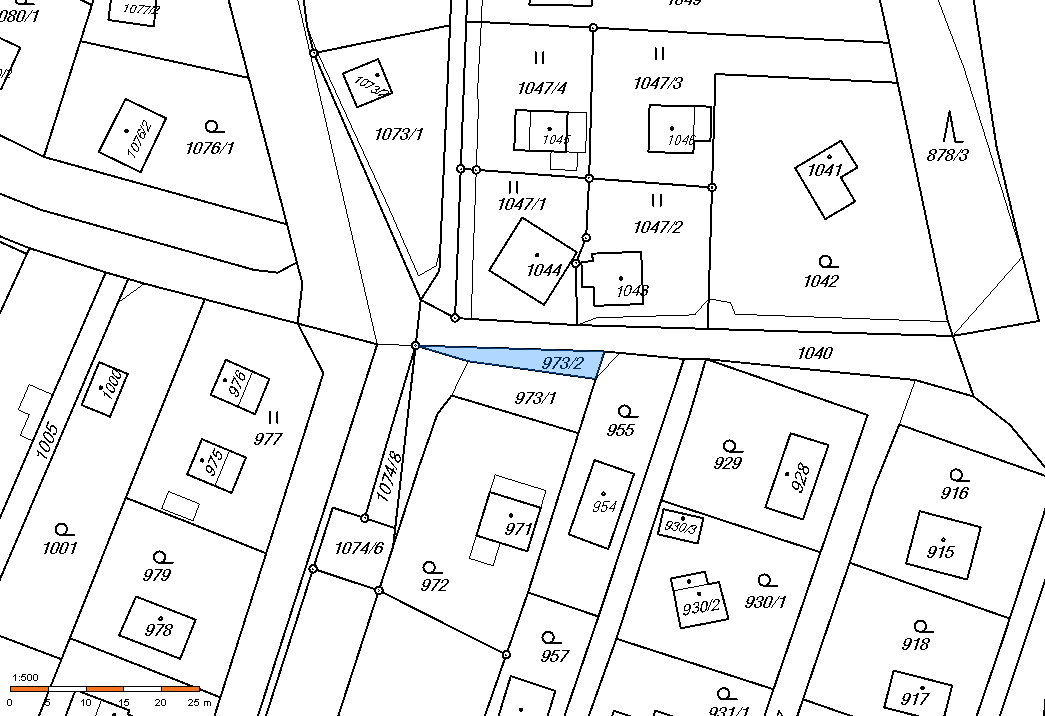 Kontaktní adresa:                                               Obecní úřad Mostkovice Prostějovská 197/79                                                       Mostkovice 798 02Tel. 582 362 562                                              Vyvěšeno:  10.11..2017Sňato       :  